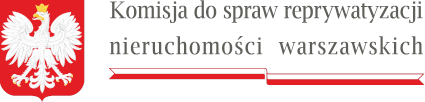 W nagłówku, po lewej stronie, znajduje się logo Komisji do spraw reprywatyzacji nieruchomości warszawskich zawierające godło państwa polskiego i podkreślenie w formie miniaturki flagi RPPrzewodniczący Warszawa,  6   września 2021  roku     Sygn. akt KR II R 11 ukośnik 21DPA-II.9130.7.2021ZAWIADOMIENIENa podstawie art. 8 paragraf 1 i art. 12 w związku z art. 35, art. 36 i art. 37 ustawy z dnia 14 czerwca 1960 r. - Kodeks postępowania administracyjnego (Dziennik Ustaw z 2021 r. pozycja 735) w związku z art. 38 ust. 1 ustawy z dnia 9 marca 2017 r. o szczególnych zasadach usuwania skutkach prawnych decyzji reprywatyzacyjnych dotyczących nieruchomości warszawskich, wydanych z naruszeniem prawa (Dziennik Ustaw z 2021 r. pozycja 795), wyznaczam nowy termin załatwienia sprawy w przedmiocie decyzji Prezydenta miasta stołecznego . Warszawy  z dnia 8 grudnia 2014 roku nr 598/GK/DW/2014 dotycząca  rozstrzygnięcia o wypłacie odszkodowania za nieruchomość przy ul. Wolskiej 103 w Warszawie, do dnia 7 listopada  2021 r. z uwagi na szczególnie skomplikowany stan sprawy, obszerny materiał dowodowy oraz konieczność zapewnienia stronom czynnego udziału w postępowaniu.Przewodniczący KomisjiSebastian KaletaPodpis przewodniczącego KomisjiPouczenie:Zgodnie z art. 37 kodeksu postępowania administracyjnego  stronie służy prawo do wniesienia ponaglenia, jeżeli:nie załatwiono sprawy w terminie określonym w art. 35  kodeksu postępowania administracyjnego  . lub przepisach szczególnych 
ani w terminie wskazanym zgodnie z art. 36 paragraf  1 kodeksu postępowania administracyjnego  . (bezczynność);postępowanie jest prowadzone dłużej niż jest to niezbędne do załatwienia sprawy (przewlekłość).Ponaglenie zawiera uzasadnienie. Ponaglenie wnosi się:	do organu wyższego stopnia za pośrednictwem organu prowadzącego postępowanie;do organu prowadzącego postępowanie - jeżeli nie ma organu wyższego stopnia.